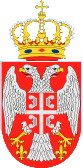 Назив наручиоца:Предшколска установа ''Ђурђевдан'' КрагујевацБрoj: 02-3693Датум: 11.08.2020.годинеАдреса:Кнеза Милоша 21аК р а г у ј е в а цДиректор Јаковљевић Сања, Предшколска установа ''Ђурђевдан'' Крагујевац, на основу Статута установе, члана 107. став 3. и  члана 108. Закона о јавним набавкама („Службени гласник Републике Србије“, број 124/12, 14/2015 и 68/2015) и Извештаја Комисије за јавну набавку од 15.06.2020. године,  доноси:О Д  Л У К Уо додели уговора за услугу мобилне телефонијеНа предлог Комисије за јавну набавку образоване Решењем Градске управе за заједничке послове број 404-185/20-XXVI-02 од 13.05.2020. године, у предмету јавне набавке број 1.2.8/20: Услуга мобилне телефоније (ОРН: 64212000), уговор се додељује понуђачу:Предузеће за телекомуникације „Телеком Србија“а.д. Беогрaда, улица Таковска број 2; Матични број: 17162543; ПИБ:100002887; Понуда број: 158496/1-2020 од 01.06.2020. године.О  б  р  а  з  л  о  ж  е  њ  еПозив за достављање понуда објављен је дана 13.05.2020. године на Порталу јавних набавки, (portal.ujn.gov.rs), интернет страници наручиоца (www.kragujevac.rs). Процењена вредност централизоване јавне набавке износи: 20.195.520,00 динара  (без урачунатог ПДВ-а).Процењена вредност јавне набавке – услуге мобилне телефоније Предшколска установа ''Ђурђевдан'' Крагујевац  износи: 689.370,00 динара.Рок за достављање понуда је био 12.06.2020. године до 12:00 часова. Благовремено je приспелa понудa:1. Предузеће за телекомуникације „Телеком Србија“а.д. БеоградЈавно отварање понуда, уз присуство овлашћеног понуђача, извршено је дана 12.06.2020. године са почетком у 12:30 часова. Поступак јавног отварања спроведен је од стране Комисије за централизовану јавну набавку. Подаци из извештаја о стручној оцени понуде:Предузеће за телекомуникације „Телеком Србија“а.д. Беогрaда, улица Таковска број 2; Матични број: 17162543; ПИБ:100002887; Понуда број: 158496/1-2020 од 01.06.2020. године.Основни елементи понудеП О Н У Д АЗА ПРУЖАЊЕ УСЛУГЕ МОБИЛНЕ ТЕЛЕФОНИЈЕПојединачни наручилац ће уговорену цену испоручених добара плаћати добављачу у року  - за привредне субјекте рок не може бити дужи од 45 дана, а између субјеката јавног сектора до 60 дана у складу са чланом 4. став 1. и 2. Закона о роковима измирења новчаних обавеза у комерцијалним трансакцијама од дана пријема оверене и потписане фактуре за услуге извршене у претходном месецу.3. Посебне комерцијалне повољности: /4. Рок важења понуде: 90 дана.Напомена: Сатавни део понуде чини образац техничких спецификација.Стручна оцена понуда: Комисија је у поступку стручне оцене понуда констатовала да је понуда Предузеће за телекомуникације „Телеком Србија“а.д. Беогрда, прихватљива.ПРАВНА ПОУКАПонуђач који сматра да су му доношењем Одлуке о додели уговора за јавну набавку услуга мобилне телефоније повређена права, може да покрене поступак за заштиту права  у року од пет  дана од дана објављивања ове Одлуке на порталу јавних набавки. Захтев за заштиту права подноси се наручиоцу, а копија се истовремено доставља Републичкој комисији за заштиту права, непосредно или препорученом поштом. Уз поднети захтев доставља се доказ о уплати таксе у износу од 120.000,00 динара на текући рачун Буџета Републике Србије број 840 – 30678845 – 06; шифра плаћања: 153 или 253;  позив на број: подаци о броју или ознаци јавне набавке поводом које се подноси захтев за заштиту права.                                                                                                                                   ДИРЕКТОР__________________ПакетМесечни износ по СИМ картици(без ПДВ-а)(1)Оквирни број СИМ картица(2)Укупан месечни износ (без ПДВ-а)(3) – (2x1)ПДВУкупан месечни износ са ПДВ-омПакет 10,0019840,000,000,00Пакет 21.000,00226226.000,0045.200,00271.200,00Пакет 31.966,6773143.566,9128.713,38172.280,29Минимална месечна потришња0,000,000,000,00Укупно2.966,672283369.566,9173.913,38443.480,29